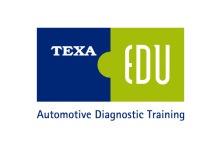 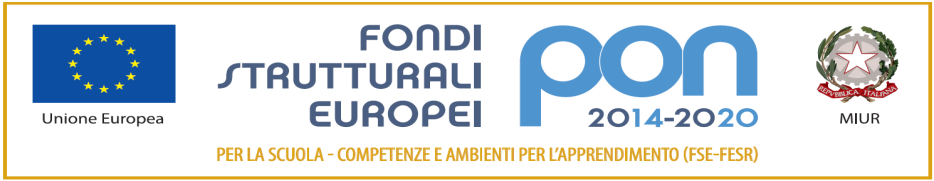 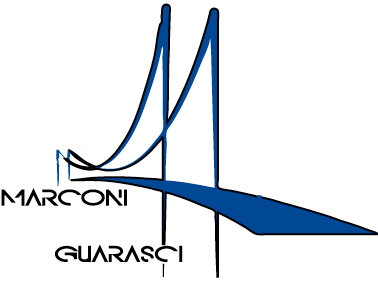 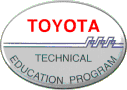        I.I.S. IPSIA“Marconi” Cosenza LS-ITE “Guarasci” RoglianoSEDE: Cosenza IPSIA Diurno e Corso SeraleSEDE: Montalto Uffugo  IPSIA – ITI (Chimica Ambientale)SEDE: Rogliano  Liceo  Scientifico –  Ist. Tec. EconomicoProt. n.       3431   / C01                                                                                      Cosenza 23/08/2020										A tutti i Collaboratori Scolastici 										A tutti gli Assistenti Tecnici										dell’Istituto										ai Responsabili di PlessoOggetto:   Convocazione di servizio giovedì 27 agosto 2020Giorno 27 agosto 2020 tutto il personale in indirizzo è convocato  presso la sede di  Cosenza per  disposizioni organizzative  e  linee guida da attuare per  l’avvio dell’anno Scolastico  2020/ 2021, come di seguito indicato :Ore 10 : 00  Responsabili di plesso e Collaboratori Scolastici,Ore 11:00 Responsabili di plesso e Assistenti Tecnici.                                                                                                IL DIRIGENTE SCOLASTICO                                                                                                 Dott.ssa Maria Saveria VELTRI                                                                                                                      Firma autografa sostituita a mezzo                                                    		                                         ai sensi dell’art. 3 comma 2 del d.Lvo n.39/93			                                                                Via degli Stadi, snc 87100 COSENZA Tel. 0984.481317 -  Fax  0984 38804 Codice Fiscale  98104070788 - Codice Meccanografico  CSIS073004  Codice Fatt. UFPA4M  e-mail: csis073004@istruzione.it - PEC: csis073004@pec.istruzione.it - sito web:  www.iismarconiguarasci.gov.it